Стандард 05. - КурикулумТабела 5.1 Распоред предмета по семестрима и годинама студијаСтудијски програм:	Италијански језик и књижевност, 2023/24.                                                                                                 __________________________                                                                                                                                               Име и презиме студента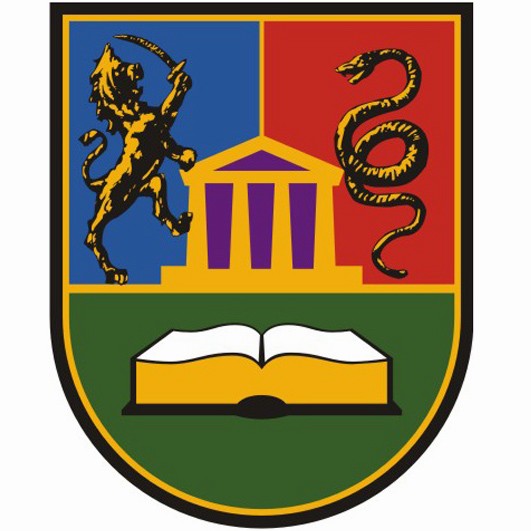 УНИВЕРЗИТЕТ У КРАГУЈЕВЦУ, ФИЛОЛОШКО-УМЕТНИЧКИ ФАКУЛТЕТФИЛОЛОШКО-УМЕТНИЧКИ ФАКУЛТЕТ 34000 КРАГУЈЕВАЦ, ЈОВАНА ЦВИЈИЋА ББ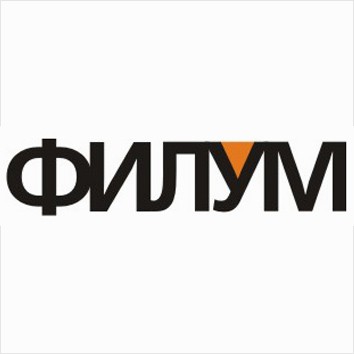 Акредитација студијског програмаМАСТЕР АКАДЕМСКЕ СТУДИЈЕ	Италијански језик и књижевностР.бр.Шифра предметаШифра предметаШифра предметаШифра предметаНазив предметаСТипСтатусАктивна наставаАктивна наставаАктивна наставаАктивна наставаОстали часовиЕСПБР.бр.Шифра предметаШифра предметаШифра предметаШифра предметаНазив предметаСТипСтатусПВСИРДОНОстали часовиЕСПБПРВА ГОДИНАПРВА ГОДИНАПРВА ГОДИНАПРВА ГОДИНАПРВА ГОДИНАПРВА ГОДИНАПРВА ГОДИНАПРВА ГОДИНАПРВА ГОДИНАПРВА ГОДИНАПРВА ГОДИНАПРВА ГОДИНАПРВА ГОДИНАПРВА ГОДИНАПРВА ГОДИНА1 Изборни блок 1 ( бира се 2 од 4 ) Изборни блок 1 ( бира се 2 од 4 ) Изборни блок 1 ( бира се 2 од 4 ) Изборни блок 1 ( бира се 2 од 4 )1ИБ4400012Контрастивна анализа италијанског исрпског језикаДр Слађана Станојевић, П и ВКонтрастивна анализа италијанског исрпског језикаДр Слађана Станојевић, П и В1САИ220006Србија и Италија: путници и путописиПроф. др Данијела Јањић, П Др Марија Пејић, ВСрбија и Италија: путници и путописиПроф. др Данијела Јањић, П Др Марија Пејић, В1НСИ220006Превођење и интеркултурна медијација   Др Бојана Раденковић Шошић, ПМилица Љубанић, В Превођење и интеркултурна медијација   Др Бојана Раденковић Шошић, ПМилица Љубанић, В 1САИ220006Кроз италијанске галерије и музеје  Није активан у 2023/2024.Кроз италијанске галерије и музеје  Није активан у 2023/2024.1НСИ2200062Изборни блок 2 ( бира се 1 од 3 )Изборни блок 2 ( бира се 1 од 3 )Изборни блок 2 ( бира се 1 од 3 )Изборни блок 2 ( бира се 1 од 3 )1ИБ440006Историјски роман у Италији и европском контекстуПроф. др Душан Живковић, ПДр Марија Пејић, ВИсторијски роман у Италији и европском контекстуПроф. др Душан Живковић, ПДр Марија Пејић, ВИсторијски роман у Италији и европском контекстуПроф. др Душан Живковић, ПДр Марија Пејић, В1ТМИ220006Италијанска књижевност и култура у српским часописима Проф. др Данијела Јањић, ПДр Марија Пејић, ВИталијанска књижевност и култура у српским часописима Проф. др Данијела Јањић, ПДр Марија Пејић, ВИталијанска књижевност и култура у српским часописима Проф. др Данијела Јањић, ПДр Марија Пејић, В1НСИ220006Италијански језик струке и пословна кореспонденцијаПроф. др Александра Шуваковић, ПЈована Говедарица, ВИталијански језик струке и пословна кореспонденцијаПроф. др Александра Шуваковић, ПЈована Говедарица, ВИталијански језик струке и пословна кореспонденцијаПроф. др Александра Шуваковић, ПЈована Говедарица, В1САИ2200063Савремене методе и технике у настави италијанског језика Проф. др Александра Шуваковић,  П Јована Говедарица, ВСавремене методе и технике у настави италијанског језика Проф. др Александра Шуваковић,  П Јована Говедарица, ВСавремене методе и технике у настави италијанског језика Проф. др Александра Шуваковић,  П Јована Говедарица, ВСавремене методе и технике у настави италијанског језика Проф. др Александра Шуваковић,  П Јована Говедарица, В1TМО2200064Академско писање Проф. др Јелена Петковић, ПБојана Вељовић Поповић, ВАкадемско писање Проф. др Јелена Петковић, ПБојана Вељовић Поповић, ВАкадемско писање Проф. др Јелена Петковић, ПБојана Вељовић Поповић, ВАкадемско писање Проф. др Јелена Петковић, ПБојана Вељовић Поповић, В1АОО2200065Припрема мастер рада - студијски истраживачки радПрипрема мастер рада - студијски истраживачки радПрипрема мастер рада - студијски истраживачки радПрипрема мастер рада - студијски истраживачки рад2САО00200046Стручна праксаПроф. др Александра ШуваковићСтручна праксаПроф. др Александра ШуваковићСтручна праксаПроф. др Александра ШуваковићСтручна праксаПроф. др Александра Шуваковић2САО0000067Мастер радМастер радМастер радМастер рад2НСО0000020Укупно часова активне наставе:Укупно часова активне наставе:Укупно часова активне наставе:Укупно часова активне наставе:Укупно часова активне наставе:Укупно часова активне наставе:Укупно часова активне наставе:Укупно часова активне наставе:Укупно часова активне наставе:40404040Укупно ЕСПБ:Укупно ЕСПБ:Укупно ЕСПБ:Укупно ЕСПБ:Укупно ЕСПБ:Укупно ЕСПБ:Укупно ЕСПБ:Укупно ЕСПБ:Укупно ЕСПБ:Укупно ЕСПБ:Укупно ЕСПБ:Укупно ЕСПБ:Укупно ЕСПБ:Укупно ЕСПБ:60